ТЕЛЕФОНЫ ГОРЯЧИХ ЛИНИЙГОРЯЧАЯ ЛИНИЯ (Уполномоченный по правам ребенка в Российской Федерации при Президенте Российской Федерации) 8-800-777-32-63ГОРЯЧАЯ ЛИНИЯ (Защита семьи, родителей и детей) 8-915-009-17-13ГОРЯЧАЯ ЛИНИЯ (Всероссийская по правам ребенка для детей,подростков и их родителей, оказавшихся в трудной жизненной ситуации)8 (800) 20-00-122.ГОРЯЧАЯ ЛИНИЯ (Национального мониторингового центра помощи пропавшим и пострадавшим детям). Операторы горячей линии принимают сообщения о случаях жестокого обращения с детьми, в том числе о сексуальном насилии над несовершеннолетними, вовлечении их в занятие проституцией и попрошайничеством, а также обо всех случаях незаконного детского труда. ГОРЯЧАЯ ЛИНИЯ оказывает психологическую помощь детям, пережившим насилие, и родственникам детей, пропавших без вести.  8-800-505-51-23. ДЕТСКИЙ ТЕЛЕФОН ДОВЕРИЯ ФОНДА ПОДДЕРЖКИ ДЕТЕЙ, НАХОДЯЩИХСЯ В ТРУДНОЙ ЖИЗНЕННОЙ СИТУАЦИИК единому общероссийскому номеру детского телефона доверия в настоящее время подключено 230 организаций во всех субъектах Российской Федерации. При звонке на этот номер в любом населенном пункте Российской Федерации со стационарных или мобильных телефонов дети, подростки и их родители могут получить экстренную психологическую помощь, которую предоставляют специалисты действующих региональных служб, подключенных к единому общероссийскому номеру. Цель такой помощи – способствовать профилактике семейного неблагополучия, стрессовых и суицидальных настроений детей и подростков, защите прав детей и укреплению семьи. 8-800-2000-122. круглосуточно, бесплатно, анонимно.ГОРЯЧАЯ ЛИНИЯ (Помощь при Интернет-угрозах «Дети-онлайн»)8-800-25-000-15Сайт helpine@detionline.comКОНСУЛЬТАЦИОННАЯ ЛИНИЯ (По вопросам Интернет-угроз)8-800-200-24-00 ИНФОРМАЦИОННЫЙ ЦЕНТР «Дети в семье».Семейный психолог, детский психолог, юрист.8-800-700-88-05​ ​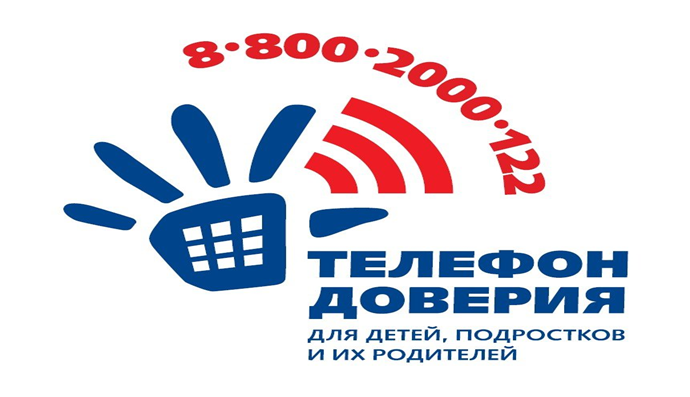 